Appunti di ecografia interventistica PARTE GENERALE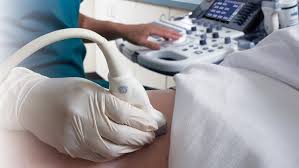 1. sonde per strutture profonde, (solitamente convex; 2.5 - 5 MHz)2. sonde per strutture superficiali (solitamente lineari ; 6 - 13 MHz)3. sonde endocavitarie (lineari e microconvex).Si  suddividono in: - non trancianti -  tranciantiIl calibro è determinato in Gauge (G) e si riduce al crescere del n. di G . Il calibro interno -interno di 0,9 mm corrisponde a 20 G e rappresenta il limiti che determina la distinzione tra aghi grossi (<20 G) e sottili (Fine) (>20 G) .Gli aghi non trancianti sono abitualmente di piccolo calibro (20-27 G = 0,9 - 0,4 mm) ed utilizzatipreferibilmente per realizzare prelievi citologici (FNB o FNAB: Fine Needle (Aspiration) Biopsy;FNAC: Fine Needle Aspiration Citology).Gli aghi trancianti sono impiegati per effettuare prelievi microistologici (Core Biopsy). Possonoessere sottili (21-20 G) ma più spesso di calibro maggiore (19-16 G). Mediante una punta conmargini affilati, sezionano il tessuto durante l'avanzamento della cannula con prelievo dimicrofrustoli di tessuto .FNB (Fine Needle Biopsy)CNB (Cutting Needle biopsy, Core Biopsy) o biopsia con Ago grosso tranciante------------------------------------------------------------------------------------------------------------------------Con gli aghi grossi (18 – 15 G) la probabilità di complicanze è 10 volte maggiore (circa 3%) checon aghi sottili (0.3%).Le controindicazioni assolute sono rappresentate da: diatesi emorragica, rischio di puntura edattraversamento di grossi tronchi nervosi e/o vascolari, rischio di puntura ed attraversamento diangiosarcoma con ago di grosso calibro. puntura ed attraversamento di tessuto pancreatico sanocon ago di grosso calibro (induzione di pancreatite).Il rischio di seeding neoplastico è ( 0.003%-0.036%), sembra essere particolarmente elevato dopo biopsia di lesioni neoplastiche del pancreas (si ritiene pertanto utile non bioptizzare una massa pancreatica potenzialmente suscettibile dichirurgia resettiva) e vi sono recenti segnalazioni di un suo incremento dopo biopsia di HCC (0,8%-5,1%) .Indicazioni del drenaggio ecoguidatoAgoaspirazione diagnostica per definizione del contenuto della raccolta, esamimicrobiologici, chimico fisici,dosaggio di markers , valutazione consistenza del materialeaspirato, (scelta del calibro del catetere da utilizzare )Trattamento elettivo di ascessi epatici, addominali, piotorace.Trattamento di raccolte post-chirurgiche : i rischi anestesiologici e della chirurgia sonoelevati in caso di reintervento a breve termineTrattamento pre-operatorio di pazienti transitoriamente in condizioni critiche,successivamente compesabili e quindi eleggibili per la chirurgia: sepsi, disordini metaboliciEvacuazione di visceri in casi di ostruzioni (nefrostomia, colecistostomia, drenaggi biliariecc), ecc.Colecistostomia percutaneaIl trattamento standard è la colecistectomia a cielo aperto o laparoscopica ma è gravato da elevata morbidità e mortalità nei pazienti critici o ad alto rischio anestesiologico ( pazienti ricoverati in unità di terapia intensiva, affetti da insufficienza cardiaca, tumori avanzati, etc.) Nei pazienti anziani critici la mortalità per colecistectomia d'urgenza può raggiungere il 30%. La colecistostomia percutanea eco guidata (PC) è un'alternativa all'intervento chirurgico per il trattamento di colecistite acuta nei pazienti critici e in pazienti con gravi patologie concomitanti.ProceduraAnestesia locale. Puntura percutanea trans-epatica : non si effettua la puntura diretta della colecistima è più sicuro far passare l'ago attraverso il parenchima epatico e il tessuto lasso della loggiacolecistica per evitare stillicidio di bile in peritoneo.Inviare un campione di contenuto colecistico per l'esame colturale.Lavaggio con soluzione salina.Al termine della procedura il catetere puo essere ritirato o lasciato in situ Ecografia per laparoscopica (LUS)consente uno staging intraoperatorio, che allo stato attuale è il metodo di stadiazione pretrattamento più sensibileECOGRAFIA INTERVENTISTICA INTRAOPERATORIAIndicazioni alla proceduraAblazione di tumori epatici primitivi e secondariVi è indicazione all’ablazione intraoperatoria di Epatocarcinomi su cirrosi (HCC) emestastasi epatiche da carcinoma colo-rettale quando vi siano lesioni multiple, alcunedifficilmente resecabili ma soprattutto quando alcune lesioni richiederebbero ampieresezioni con grosso sacrificio di parenchima sano.Ablazione di tumori pancreatici localmente avanzatiL’adenocarcinoma pancreatico viene considerato localmente avanzato quando vi sianometastasi linfonodali e/o infiltrazione dell’asse mesenterico portale.ASPIRAZIONE ED INIEZIONE ARTICOLARE E PERIARTICOLARE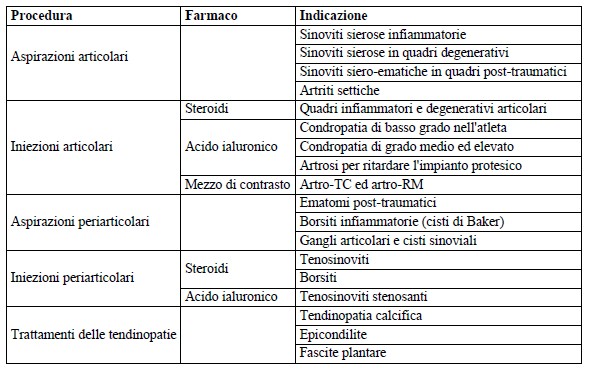 POSIZIONAMENTO CATETERE VENOSO CENTRALE (CVC)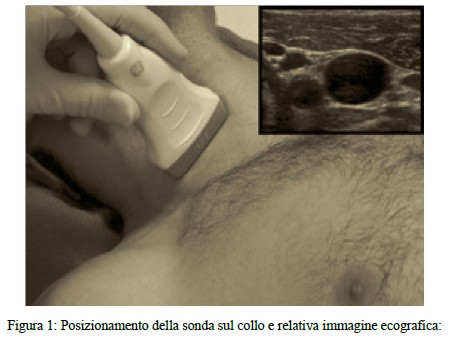 Le possibili sedi di inserzione dei CVC sono le vene giugulari, succlavie e femorali.La scelta della sede di inserzione può dipendere da numerosi fattori :- l’habitus corporeo del paziente,- la sua provenienza (ambulatorio o ricovero ordinario), - la presenza di patologia vascolare/anatomia atipica e la necessità di evitare specifiche complicanze in pazienti a rischio.Procedura1) Posizionare il paziente in posizione supina e, nel caso di puntura della vena giugulare interna,utilizzare la posizione di Trendelemburg per aumentare il riempimento del vaso e ridurre il rischiodi embolia gassosa.2) Valutare i punti di repere anatomico della regione prescelta per il posizionamento del CVC.3) Posizionare la sonda ecografica preparata con copertura sterile in modo da ottenere una chiaravisione del vaso da pungere e delle strutture anatomiche adiacenti.4) Pungere la cute al di sotto del trasduttore e far procedere l’ago con un’inclinazione di circa 45gradi fino a che è chiaramente visualizzabile la punta nel lume del vaso . Può essere utile mantenerela siringa in aspirazione finché non viene aspirato sangue. Una volta verificato che il sangue fluiscefacilmente all’interno della siringa, rimuovere la sonda ecografica e, tenendo fermo l’ago con le ditadella mano, disconnettere la siringa utilizzata per l’aspirazione.7) Inserire la guida metallica nell’ago e farla avanzare all’interno del vaso la guida devepenetrare all’interno del vaso facilmente, in assenza di resistenza; nel caso in cui si riscontrinovariazioni del ritmo cardiaco, ritirare indietro la guida fino al punto in cui il ritmo cardiaco sinormalizza.8) Rimuovere l’ago facendo attenzione a lasciare la guida metallica in situ e praticare una piccolaincisione della cute nel sito di venipuntura mediante l’utilizzo di un bisturi.9) Far scorrere con movimenti di rotazione il dilatatore sulla guida metallica attraverso i tessuti e lavena 10) Rimuovere il dilatatore e far scorrere il catetere sulla guida metallica all’interno del vaso.11) Rimuovere la guida metallica e verificare la corretta aspirazione del sangue e la sua facilerestituzione dalle vie del catetere (lavaggio delle vie del CVC).12) Fissare il CVC con punti di sutura e applicare una medicazione sterile.13) Praticare esami strumentali (Rx torace per la vena giugulare interna e la vena succlavia, Direttaaddome per la vena femorale) per confermare il corretto posizionamento del catetere ed individuareeventuali complicanze.